Testing different membrane filters for 16S rRNA gene-based metabarcoding in karstic springs Oana Teodora Moldovan 1*, Andreea Baricz 2,3,4*, Edina Szekeres 2,3,4*, Marius Kenesz 1, Marial Alexandra Hoaghia 5, Erika Andrea Levei 5, Ionuț Cornel Mirea 6, Ruxandra Năstase-Bucur 1, Traian Brad 1, Horia Leonard Banciu 2,3, Iulia Chiciudean 2,3 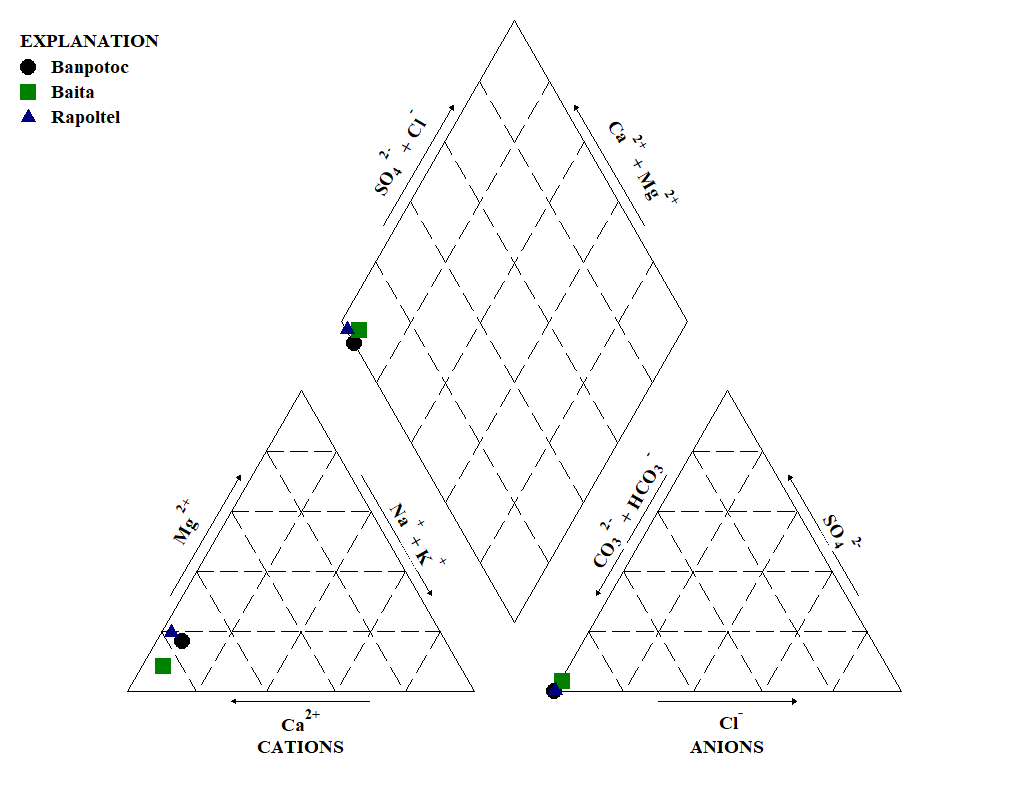 Figure S1. Piper diagram of the chemical elements for the studied springs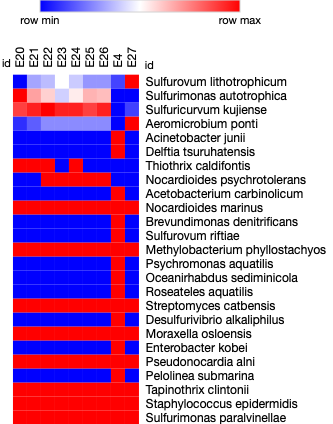 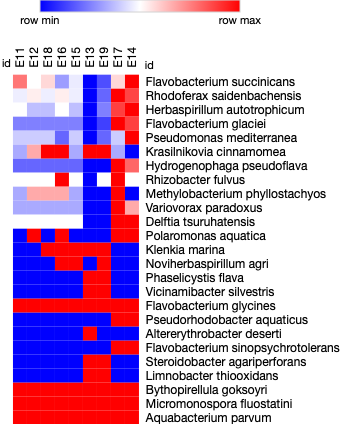 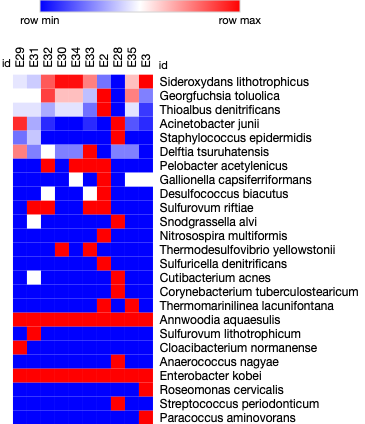 Figure S2. The heat maps of the first 25 most abundant species (above the most abundant) in each of the studied springs, Banpotoc, Baita and Rapoltel (from left to right). Relative abundance of species was considered in the analysis.Table S1. Number of reads for the pathogenic bacteria for humans and animals found in the three studied karstic springs.Species/1LBANPOTOCBANPOTOCBANPOTOCBANPOTOCBANPOTOCBANPOTOCBANPOTOCBANPOTOCBANPOTOCBAITABAITABAITABAITABAITABAITABAITABAITABAITARAPOLTELRAPOLTELRAPOLTELRAPOLTELRAPOLTELRAPOLTELRAPOLTELRAPOLTELRAPOLTELRAPOLTELSpecies/1LE20E21E22E23E24E25E26E4E27E11E12E18E16E15E13E19E17E14E29E31E32E30E34E33E2E28E35E3[Bacteroides] coagulans0000000000000000000100000000Abiotrophia defectiva00000000000000000000000000140Acidovorax citrulli0000000904661063913130000000000Acinetobacter johnsonii00000000011121141200350000100Acinetobacter junii80236788181914222286306101371418144110106164781417326187Actinomyces viscosus00000000000000000000002600100Aerococcus viridans0010001000000000000000000800Aeromonas caviae0000000000001000000000000002Arcobacter cryaerophilus0000000000000000000000400100Arsenophonus nasoniae0000000000000010000000000000Atopobium parvulum0000000000000000000010000000Atopobium vaginae0000000000000000000210000016300Burkholderia multivorans0000000000000000000000010100Capnocytophaga sputigena0000000000000000004000000000Chlamydia pneumoniae0000000001125213000000000000Chryseobacterium hominis0000000010000000004180000093056Comamonas testosteroni1211220911710104011006533039108086315Corynebacterium pseudodiphtheriticum0000000000000000000000000090Corynebacterium tuberculostearicum200211061000100000263917031700228810Coxiella burnetii0000000009111638202026640000000000Enterobacter kobei810011101930100601100088620590247836556Escherichia fergusonii00000011100000010000130000101300Gardnerella vaginalis0000000000000000000230000024400Haemophilus parainfluenzae000000000000000000160000402100Haemophilus pittmaniae000000000000000000000017000023Klebsiella variicola0000000000000010000000000000Lactobacillus sakei0000000000000000000000000700Lactococcus garvieae0000000000000000000300000000Legionella hackeliae0000000000113121000000000000Legionella longbeachae0000000000000100000000000000Legionella maceachernii0000000000001000000000000000Legionella oakridgensis0000000000000010000000000000Legionella pneumophila000000000471433111511210000004000Legionella santicrucis0000000000111342100000000000Legionella spiritensis0000000000000010000000000000Moraxella osloensis55151428312343600000010002741002218152084Neisseria mucosa000000000000000000000014002100Pseudomonas chlororaphis0000000000000000100000000000Pseudomonas fragi0000000000000000000000001000Pseudomonas luteola0000000000000100000000000000Pseudomonas migulae0000000000000000010000000000Pseudomonas putida0000000000010000000000000000Ralstonia pickettii500100135256927801865213102167917100Rickettsia canadensis0000000000110111000000000000Rickettsia conorii0000000000001000000000000000Rickettsia japonica0000000000001010000000000000Rickettsia rhipicephali0000000000001010000000000000Serratia quinivorans0000000000000001000000000000Staphylococcus epidermidis32610202622332412227201104847447121388020206951Veillonella dispar00000000000000000007000710211240